Jennifer Rust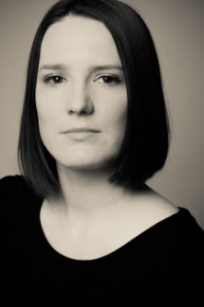 SopranoHeight: 5”5Build: MediumHair: BrunetteEye Colour: BrownPerformance ExperienceRoles PerformedBess & Clara 		Porgy & Bess (Concert Version)	Huddersfield Philharmonic & Choral Society, 2015Fiordiligi		Cosi Fan Tutte			St Albans Chamber Opera, 2014Adina (Cover)		L’Elisir d’amore			Winterbourne Opera, 2014Lady Billows		Albert Herring			RNCM Opera, 2011Pamina 			Die Zauberflöte			Bath Opera, 2006				Scenes PerformedMarianne		Der Rosenkavalier 		RNCM Opera, 2012Desdemona		Otello (Rossini)			RNCM Opera, 2012 Elizabeth I		Gloriana			RNCM Opera, 2011Arminda 		La finta giardiniera		AIMS International Music School, 2010ChorusL’Elisir d’amore						Winterbourne Opera, 2014Carmen 						RNCM Opera, 2010 			OratorioBrahms			Requiem 			Lyhams St Anne’s Choral Society, 2013Beethoven		Ninth Symphony 		Philharmoina, Lichfield Cathedral, 2013 Rossini			Petite Messe Solennelle		Nottingham Bach Choir  & Kington Choral, 2011Mozart			Requiem 			Exsulate, Standish, Wigan, 2011	Haydn 			Nelson Mass			Rugby School, 2011	Handel			Messiah			Saddleworth Male Voice Choir, 2011Rutter			Magnificat			Sing for Pleasure, Lyon; France, 2011Concerts & RecitalSolo Recital with Opera North Children’s Chorus		 Trinity Church, Hull – December 2013Soloist at ‘An Enchanted Evening’ with Sir Willard White’ Bridgewater Hall, June 2013 (Broadcasted on Classic FM)Serenade to Music					Bridgewater Hall, RNCM Symphony Orchestra, 2012EducationRoyal Northern College of Music, Master of Music in Vocal Performance with distinction, 2010-2012Royal Scottish Academy of Music and Drama, Postgraduate diploma in concert singing, 2008-2009University of Hull, BA Hons, Music 2:1, 2002-2005Principal Teachers	Coaches			MasterclassSarah Rhodes	 	Liz Rowe			Joan RodgersBarbara Robotham	Jonathan Fisher 		Malcolm MartineauMarilyn Smith		Kevin Thraves			James BowmanScholarships, Awards & CompetitionsFinalist in Frederick Cox Award, RNCM, 2011Dame Eva Turner & Entrance Scholarship, RNCM, 2010Highly Commended Frank Speeding Lieder Prize, RSAMD, Mar 2010Andrew Brown Memorial Prize, University of Hull, May 2005Other Skills & ExperienceCurrent Employed Artist for Music in Hospitals North, performing concerts in hospitals and care homes. Television: Natasha in Channel 4’s Teachers Series 2, Extra work for BBC Casualty  Competent mover, Basic Italian, French & GermanUpcoming EngagementsLunchtime Recital – St Georges, Edgbaston, Birmingham, June 2015Beethoven 9, Academy St Olaves, York, June 2015Opera Favourites, Salford Choral Society, July 2015